Ve středu 24. 4. půjdemena náměstí na Výstavu o životním prostředí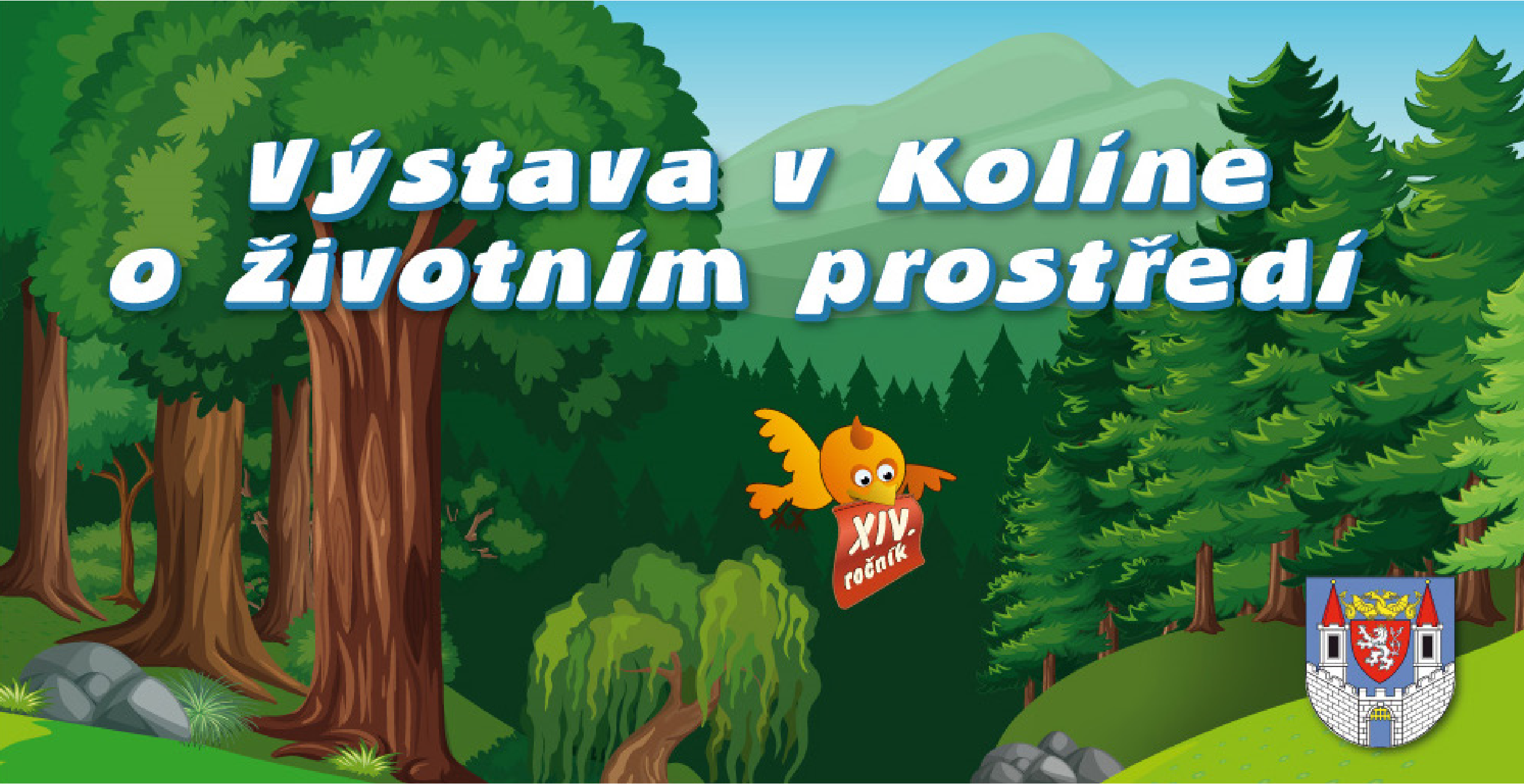 Začátek akce v 9:00 hOdchod z MŠ v 8:45 h – po svačince